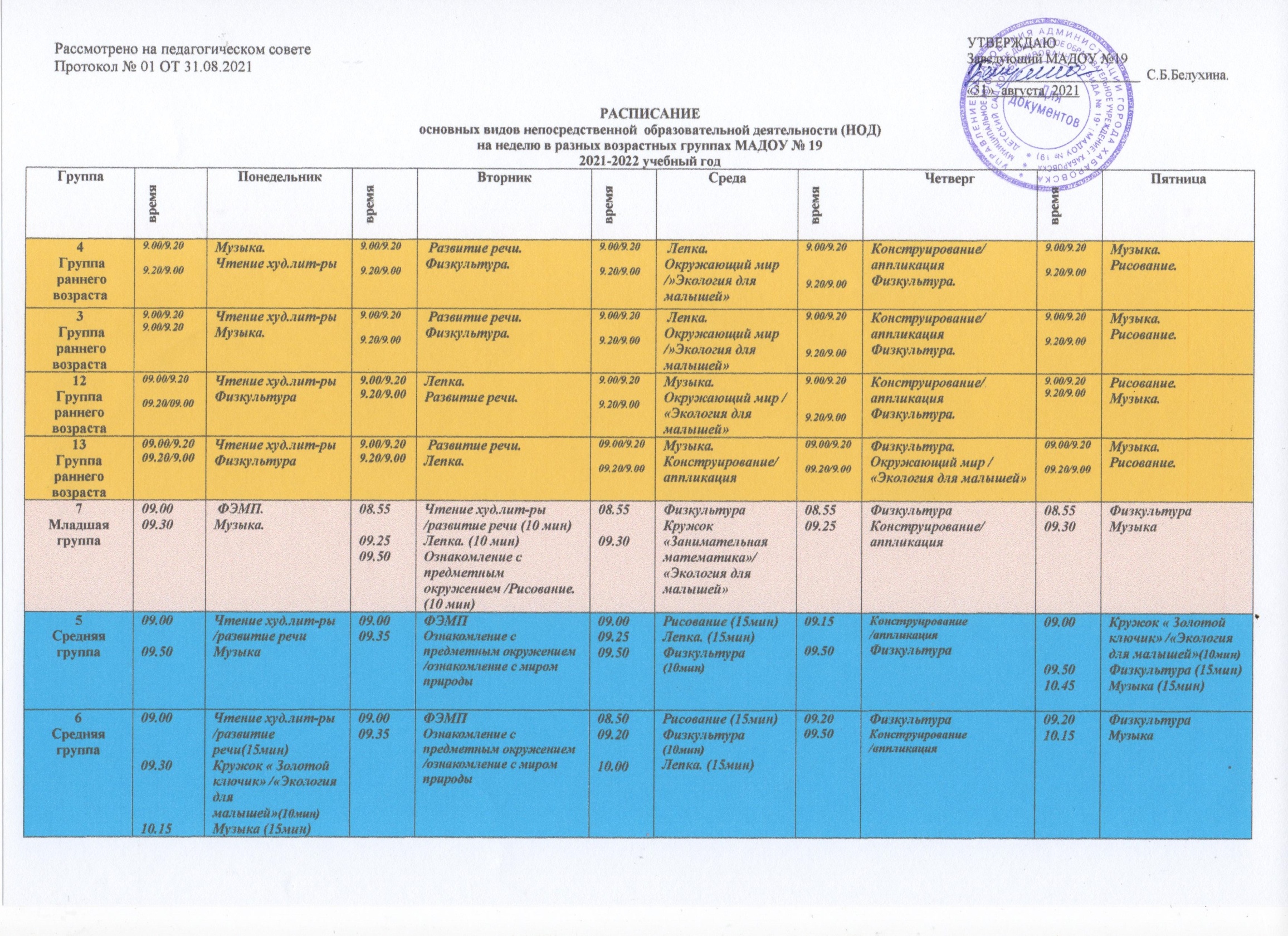 10Старшая   группа09.0009.3515.30Обучение грамоте. (25 мин)Рисование. (20 мин) (25мин)  Азбука безопасности»/экология для малышей Физкультура 09.0009,3510.10Ознакомление с предметным окружением /ознакомление с миром природы(15мин).Музыка (15 мин)Чтение худ.лит-ры.09.0010.1515.30ФЭМП (25 мин)Физкультура на улице  (20 мин)Конструирование/ручной труд 9.009.3510.15Развитие речи (15 мин)Музыка (15 мин)Физкультура(15 мин)09.0010.1515.30Лепка/аппликация(25 мин)Физкультура (20 мин)Рисование 2Комбинированная (коррекционная)4-6 лет09.0009.3009.0009.30Логопедическое занятие 1 подгруппа (25 мин)Логопедическое занятие 2 подгруппа (25 мин)Рисование/Аппликация 2 подгруппа (20 мин)Рисование/Аппликация 1 подгруппа(20 мин)09.0009.0009.0009.3010.50ФЭМП 1 подгруппа  (15мин)ФЭМП 2 подгруппа  (15мин)Физкультура 2 подгруппа  (15мин)Физкультура 1 подгруппа  (15мин)Музыка (15мин)09.0009.3009.0009.3010.10Развитие речи 1 подгруппа  (15 мин)Развитие речи 2 подгруппа  (15 мин)Лепка 2 подгруппа (15мин)Лепка 1 подгруппа (15мин)Физкультура (15мин)09.0009.3009.0009.3010.50Обучение грамоте. (15 мин) 1 подгруппаОбучение грамоте. (15 мин) 2 подгруппаКружок «Азбука безопасности»/экология для малышей 2 подгруппа  (15мин)Кружок «Азбука безопасности»/экология для малышей 1 подгруппа  (15мин)Музыка и (15мин)09.0009.3009.0009.30Ознакомление с предметным окружением /ознакомление с миром природы 1 подгруппа  Ознакомление с предметным окружением /ознакомление с миром природы 2 подгруппа  Физкультура на улице 2 подгруппа  Физкультура на улице 1 подгруппа  9Подготовительная  группа9.009.4011.1515.30ФЭМПФизкультура Музыка Кружок «Наш город, наш край, наша Родина»/ «Экология для малышей»9.009.4010.20Обучение грамотеРисование.Аппликация9.009.4011.5015.30ФЭМП.ЛепкаФизкультура на улицеЧтение  худ лит-ры08.5009.3010.10Ознакомление с предметным окружением /ознакомление с миром природы Рисование.Музыка 9.009.4011.15Конструирование/Ручной труд.Развитие речиФизкультура11Подготовительная группа09,0009.4010.2015.30Физкультура ФЭМП РисованиеКружок «Наш город, наш край, наша Родина»/ «Экология для малышей»08.5009.3010.10Обучение грамоте АппликацияМузыка.09.0009.4011.1515.30ФЭМПРисование.Физкультура на улицеЧтение худ.лит-ры09.00 09.4011.20 Ознакомление с предметным окружением /ознакомление с миром природы Лепка.Музыка 09.0009.4011.50Конструирование/ручной труд Развитие речи. Физкультура.1Комбинированная (коррекционная)5-7 лет9.009.4009.0009.4010.4016.00Развитие речи1 подгруппа (Д)Развитие речи2 подгруппа(Д)Кружок «Наш город, наш край, наша Родина»/ «Экология для малышей/ Азбука безопасности» 2 подгруппаКружок «Наш город, наш край, наша Родина»/ «Экология для малышей/ Азбука безопасности» 1 подгруппаМузыка.Физкультура 09.0009.4009.0009.4010.30ФЭМП 1 подгруппаФЭМП 2 подгруппаРисование 2 подгруппаРисование 1 подгруппаФизкультура09.0009.4009.0009.4010.20ФЭМП 1 подгруппаФЭМП 2 подгруппаАппликация /лепка2 подгруппаАппликация /лепка1 подгруппаЛогопедическое занятие(Д)09.0009.4009.0009.4010.20Обучение грамоте  1 подгруппаОбучение грамоте  2 подгруппаРисование 2 подгруппаРисование 1 подгруппаФизкультура на улице(25)09.0009.5010.30Ознакомление с предметным окружением /ознакомление с миром природы  1 подгруппаМузыка.Ознакомление с предметным окружением /ознакомление с миром природы 2 подгруппа